РОССИЙСКАЯ ФЕДЕРАЦИЯ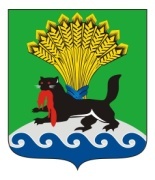 ИРКУТСКАЯ ОБЛАСТЬИРКУТСКОЕ РАЙОННОЕ МУНИЦИПАЛЬНОЕ ОБРАЗОВАНИЕАДМИНИСТРАЦИЯПОСТАНОВЛЕНИЕот «13»   02. 2018г.					                                                                   № 93Об утверждении базовых норм расхода топлив дляавтотранспортных средств 	В целях определения базовых норм расхода топлив для автотранспортных средств, в соответствии с абзацам 11 пункта 6 «Методических рекомендаций нормы расхода топлив и смазочных материалов на автомобильном транспорте», введенных в действие распоряжением Министерства транспорта Российской Федерации от 14.03.2008 № АМ-23-р «О введении в действие методических рекомендаций «Нормы расхода топлив и смазочных материалов на автомобильном транспорте»,  руководствуясь ст. ст. 39, 45, 54 Устава Иркутского районного муниципального образования, администрация Иркутского районного муниципального образования ПОСТАНОВЛЯЕТ:1. Утвердить базовые нормы расхода топлив для автотранспортных средств согласно приложению к настоящему постановлению (прилагается).2. Настоящее постановление применяется при установлении нормы расхода топлив и смазочных материалов для работы автотранспортных средств  администрации Иркутского районного муниципального образования (далее – ИРМО), структурных подразделений администрации ИРМО,  муниципальных учреждений ИРМО.3. Разместить настоящее постановление на официальном сайте администрации ИРМО www.irkraion.ru.4. Контроль исполнения настоящего постановления возложить на первого заместителя Мэра.Мэр                                                                                                            Л.П. ФроловБАЗОВЫЕ НОРМЫ РАСХОДА ТОПЛИВ ДЛЯ АВТОТРАНСПОРТНЫХ СРЕДСТВПервый заместитель Мэра 	       И.В. ЖукПриложениек постановлению администрации Иркутского районного муниципального образованияот «13» февраля 2018 года №93№ п/пМарка автомобиляМарка топливаБазовая норма расхода топлива на 100 км (л.)№ п/пМарка автомобиляМарка топливаБазовая норма расхода топлива на 100 км (л.)1ГАЗ -322121АИ-9220,922ЛУИДОР 2250N1ДТ15,383ГАЗ 22438SДТ15,84Peugeot Boxer 222335АИ-9213,25ПАЗ 320608-110-70ДТ34